York County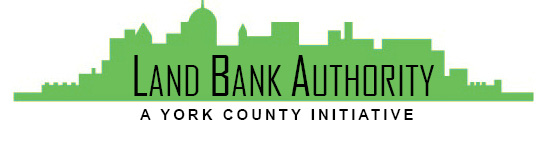 Land Bank Authority York County Land Bank Authority Board MeetingThursday, April 16, 2020 ● 4:00pmVirtual Zoom/Phone Meeting 
Call to Order										Tom EnglerthComments or Questions from the PublicApproval of Meeting Minutes - February 2020					Tom EnglerthFinancial Statements December 2019 & February 2020				Tom EnglerthYCLBA 2019 Audit									Nancy BarryProject Discussion 									Kim HogemanKnowledge Park – ActionHabitat, Chestnut Street229 Carlisle Street254-256 Queen Street282 Cottage HillLogos Academy 34 Frederick StreetGood of the OrderNext Meeting – May 21, 2020 3:30pmAdjournment